Our Views for  EHCP Annual Review Each year there needs to be a review of your child’s EHCP. This is required by law. The review must focus on their progress towards achieving the outcomes written in their plan.  It must also consider whether the outcomes and the small steps described to meet the outcomes are still suitable.The law states that the review must happen in partnership with you and your child, and it must take all your views, wishes and feelings into account.  Everyone else involved with your child eg school, specialist education services, health and social care services will be asked to make a contribution to the review. A meeting will be held, usually at school, and it is really helpful if you can attend.This form asks you to write down your comments about your child. Please include as much detail as you like, and continue in the box at the end of the form if you need to. You should be asked to complete it well before the meeting, and please return it to school.  The school will then share the information with the SEND Team at County Hall, and other professionals working with your child.It might be helpful for you to include your thoughts about the points included in the guidance below, but these are only suggestions. Feel free to write anything you think is important.Your child’s views and thoughts also need to be included in the review process, but  usually, someone at school will help them to record these as independently as possible. There is a form to help schools with this, although some schools will use their own.GuidancePlease circle the emoji that best describes (in your opinion) your child’s overall view of school:Child’s nameCurrent school/settingYour nameYour relationship to the childSectionSectionThings you could think about including:1Our Story and our aspirationsAny changes at home or relating to medical needs that have taken place in the past yearHave your long term or short term hopes and aspirations changed in the past year?2What has gone well this yearHigh pointsWhat has the plan achieved?What improvements have been made?What has been working well?3What is not going so wellLow points?What improvements could be made, what would make a difference?4Concerns moving forwardPreparation for Adulthood (PfA) if your child is 14+Anything that is worrying you about the future5Areas to discussAnything in particular that you would like to talk about at the meeting?6Emoji scaleAlthough your child’s views will be included using another form which will be given to t them at school,  it would be helpful if you could record on the emoji scale your view on what they feel about schoolQuestion 1Our story and our aspirationsQuestion 2What has gone well this year?Question 3What is not going so well?Question 4What are your worries or concerns moving forward?Question 5Is there anything in particular that you would like to discuss at the review meeting?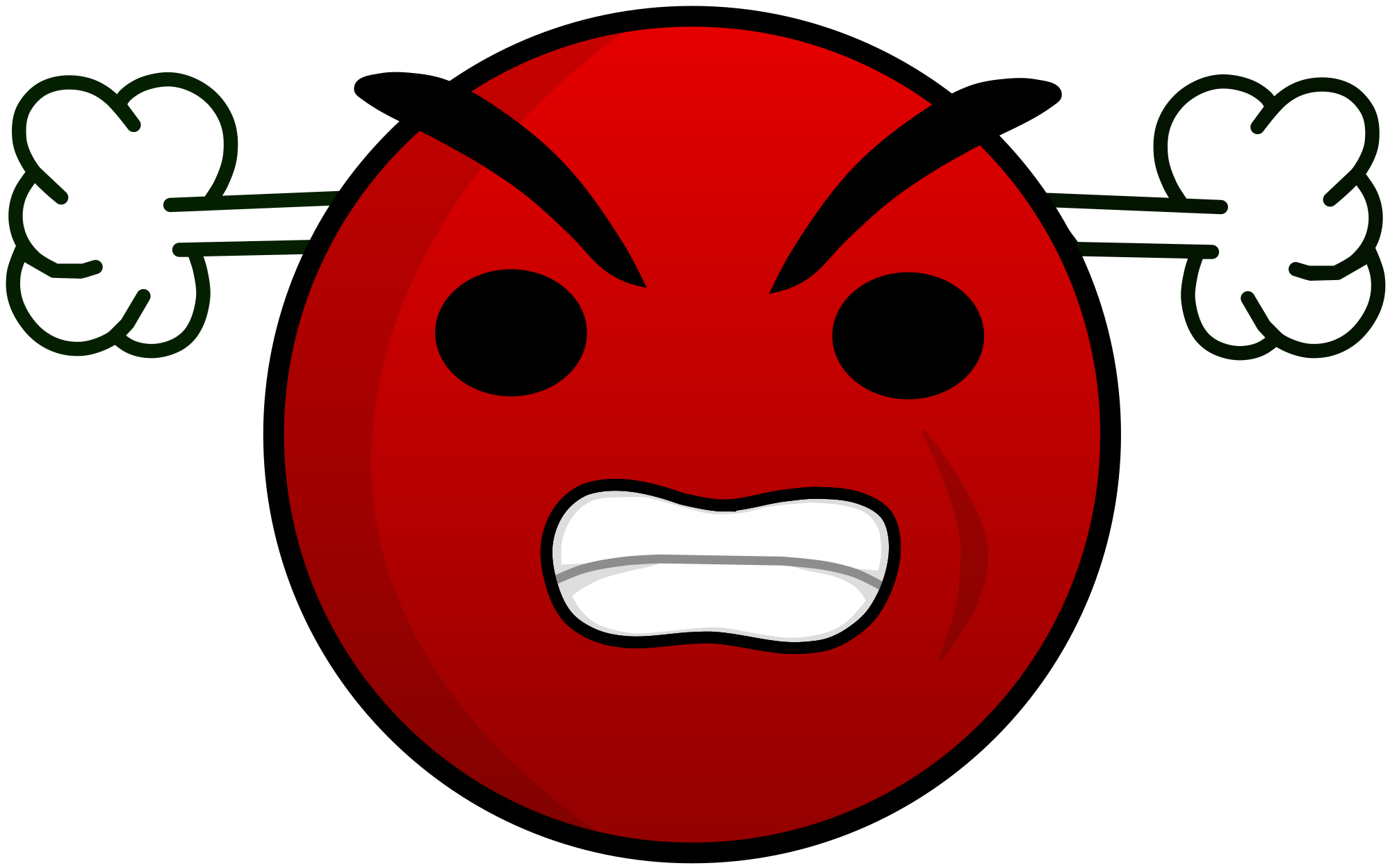 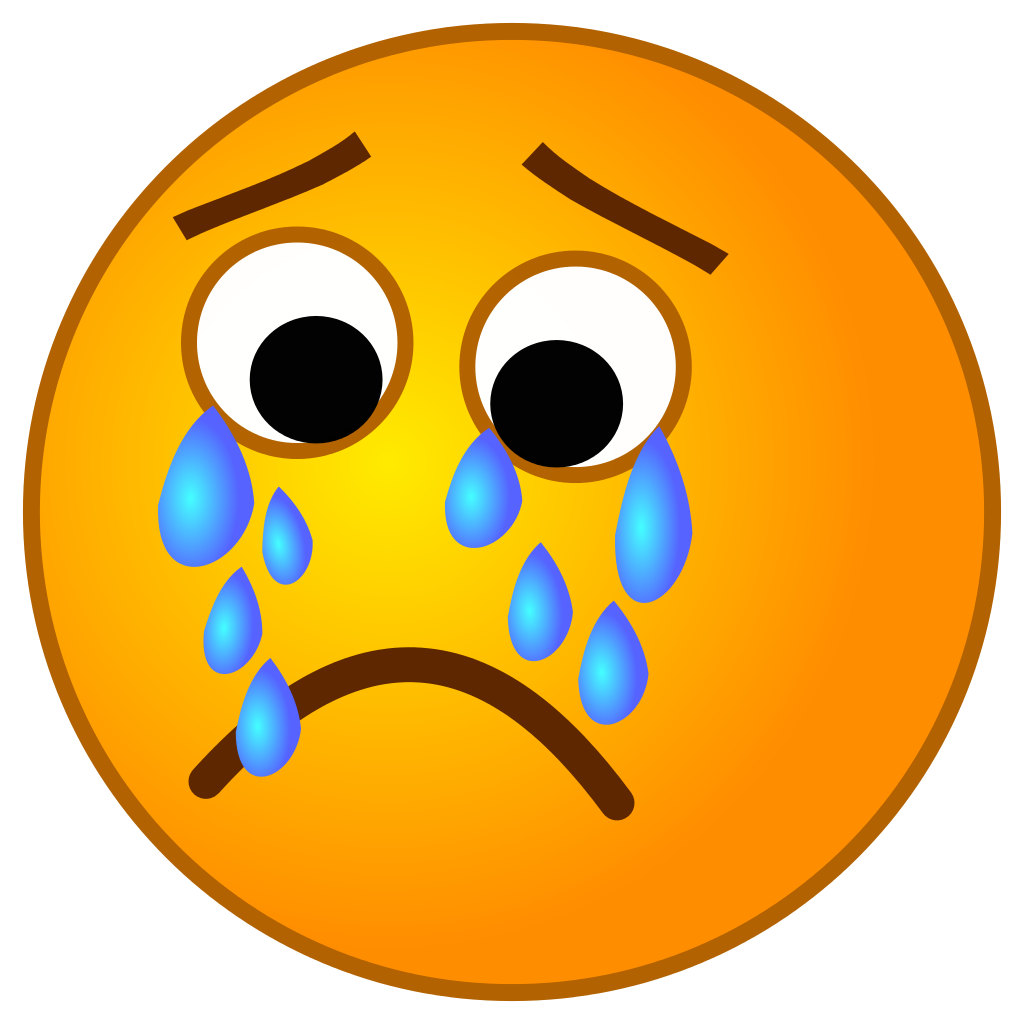 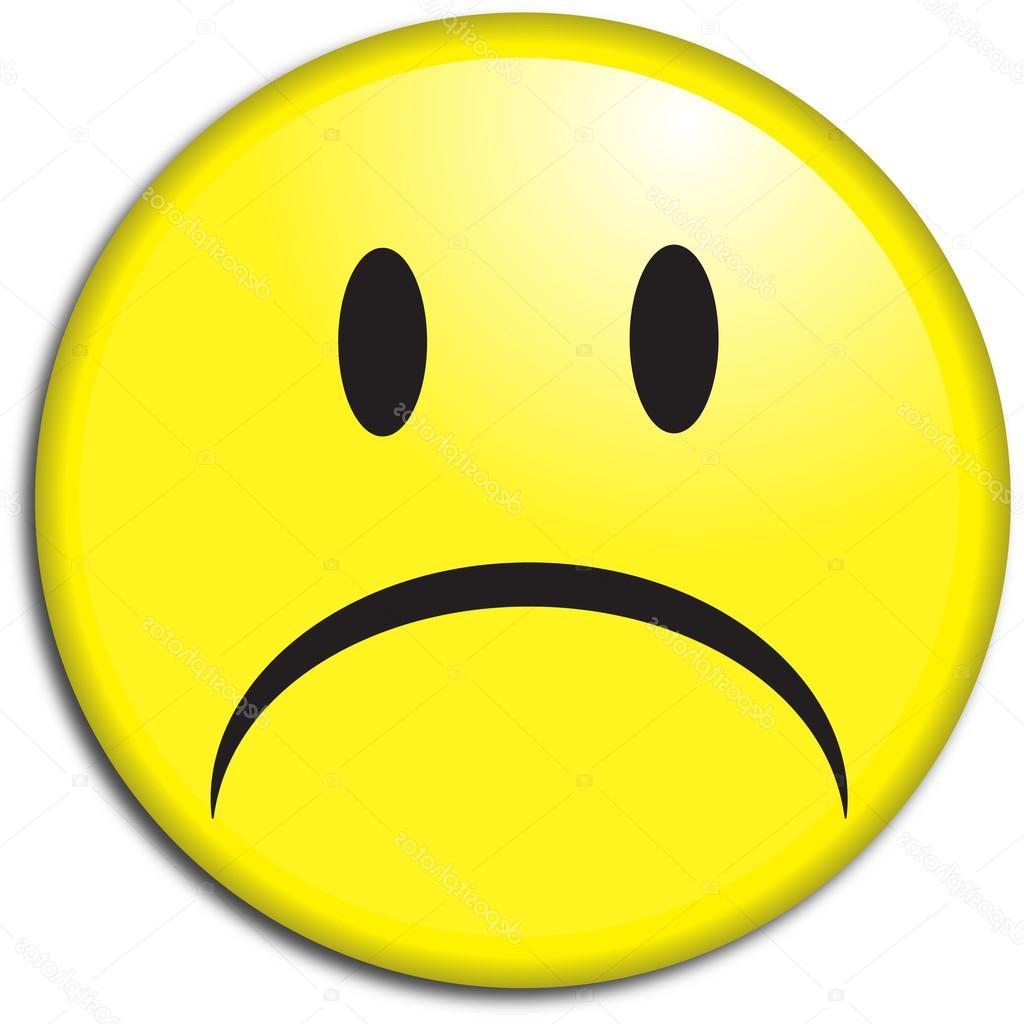 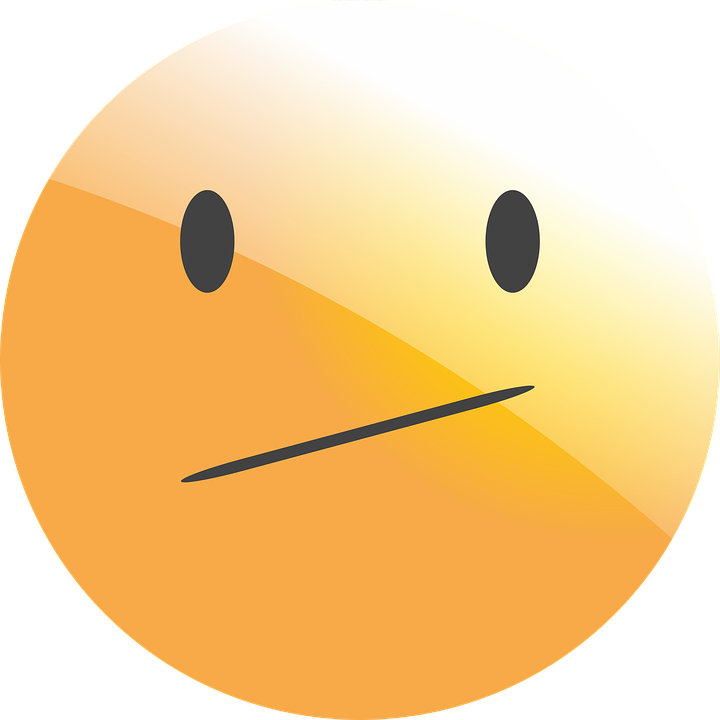 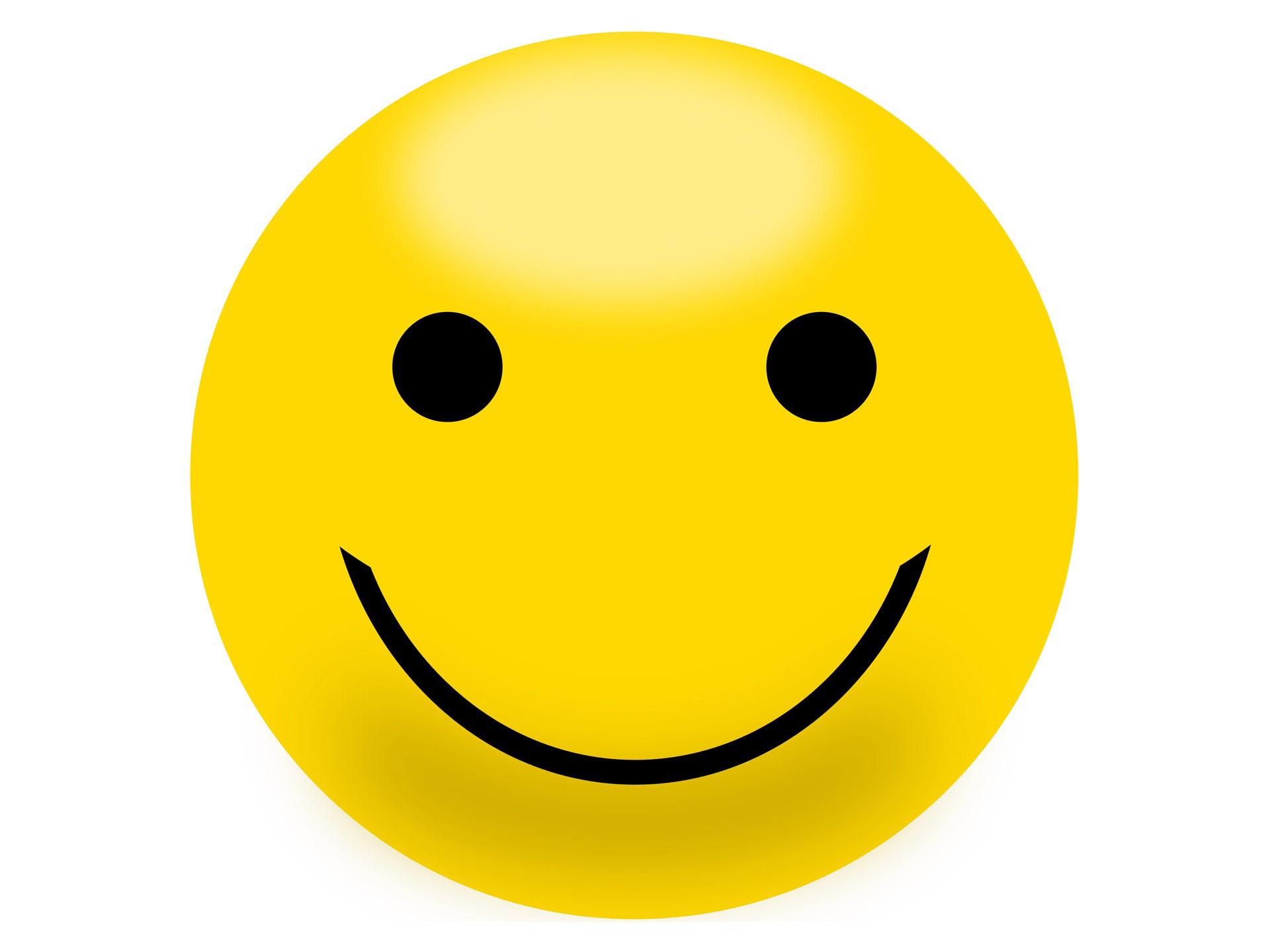 54321Please explain your choiceParent/carer/legal guardian signature Date